Tabel 3.Distribusi dan Kepadatan Penduduk Menurut Keca-matan di Kabupaten Padang Pariaman, 2017KecamatanPersentaseKepadatan Penduduk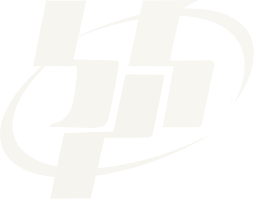 Sumber: BPS Kabupaten Padang Pariaman